12.02.2024  № 346О внесении изменений в Положение об организации в администрации города Чебоксары системы внутреннего обеспечения соответствия требованиям антимонопольного законодательства (антимонопольного комплаенса), утвержденное постановлением администрации города Чебоксары от 13.05.2019 № 982В соответствии с решениями Чебоксарского городского Собрания депутатов от 02.10.2023 № 1365 «О внесении изменений в Устав муниципального образования города Чебоксары - столицы Чувашской Республики», Чебоксарского городского Собрания депутатов от 25.12.2012 № 855 «О структуре исполнительно-распорядительного органа города Чебоксары - администрации города Чебоксары» администрация города Чебоксары п о с т а н о в л я е т:1. Внести в Положение об организации в администрации города Чебоксары системы внутреннего обеспечения соответствия требованиям антимонопольного законодательства (антимонопольного комплаенса), утвержденное постановлением администрации города Чебоксары от 13.05.2019 № 982, следующие изменения:1.1. В разделе II «Организация антимонопольного комплаенса»:абзац второй пункта 2.2 изложить в следующей редакции:«Функции уполномоченных подразделений распределяются между управлением развития экономики, правовым управлением, управлением кадровой политики и отделом по реализации антикоррупционной политики  Администрации (далее - Уполномоченные подразделения).»;в пункте 2.3:абзац первый изложить в следующей редакции:«2.3. К компетенции управления развития экономики Администрации относятся следующие полномочия:»;подпункт «а» изложить в следующей редакции:«а) подготовка и представление главе города Чебоксары на подпись правовых актов, направленных на организацию и функционирование Антимонопольного комплаенса;»;абзац первый пункта 2.5 изложить в следующей редакции:«2.5. К компетенции управления кадровой политики и отдела по реализации антикоррупционной политики Администрации относятся следующие функции:»;в пункте 2.6:абзац первый изложить в следующей редакции: «2.6. К совместной компетенции управления развития экономики и правового управления Администрации относятся:»;подпункт «в» изложить в следующей редакции:«в) разработка и внесение на утверждение главой города Чебоксары карты комплаенс-рисков Администрации;»;подпункт «г» изложить в следующей редакции:«г) разработка и внесение на утверждение главой города Чебоксары ключевых показателей эффективности Антимонопольного комплаенса;»;подпункт «д» изложить в следующей редакции:«д) разработка и внесение на утверждение главой города Чебоксары Плана мероприятий по снижению комплаенс-рисков;»;подпункт «ж» изложить в следующей редакции:«ж) подготовка для подписания главой города Чебоксары и утверждения Коллегиальным органом проекта доклада об антимонопольном комплаенсе;»;1.2. в разделе III «Выявление и оценка комплаенс-рисков»:абзац первый пункта 3.4 изложить в следующей редакции:«3.4. По результатам мероприятий, указанных в пунктах 3.2 и 3.3 Положения, правовое управление Администрации совместно с управлением развития экономики Администрации в срок не позднее 15 февраля года, следующего за отчетным, осуществляет подготовку:»;подпункт «г» пункта 3.6 изложить в следующей редакции:«г) представление главе города Чебоксары доклада с обоснованием целесообразности (нецелесообразности) внесения изменений в нормативные правовые акты (в срок не позднее августа текущего года).»;1.3. пункт 4.2 раздела IV «Карта комплаенс-рисков Администрации» изложить в следующей редакции:«4.2. Карта комплаенс-рисков Администрации утверждается главой города Чебоксары и размещается на официальном сайте города Чебоксары в срок не позднее 1 апреля текущего года.»;1.4. пункт 5.3 раздела V «План мероприятий по снижению комплаенс-рисков» изложить в следующей редакции:«5.3. План мероприятий по снижению комплаенс-рисков утверждается главой города Чебоксары в срок не позднее 31 декабря года, предшествующему году, на который планируются мероприятия.»;1.5. в разделе IX «Ознакомление муниципальных служащих (работников) Администрации с антимонопольным комплаенсом. Проведение обучения требованиям антимонопольного законодательства и антимонопольного комплаенса»: пункт 9.1 изложить в следующей редакции:«9.1. При поступлении на муниципальную службу в Администрацию (далее – служба) управление кадровой политики Администрации обеспечивает ознакомление гражданина Российской Федерации с настоящим Положением.»;абзац первый пункта 9.2 изложить в следующей редакции:«9.2. Управление кадровой политики, правовое управление, управление развития экономики и отдел по реализации антикоррупционной политики Администрации организуют систематическое обучение муниципальных служащих (работников) Администрации требованиям антимонопольного законодательства и Антимонопольного комплаенса в следующих формах:».2. Настоящее постановление вступает в силу со дня его официального опубликования.3. Контроль за исполнением настоящего постановления возложить на заместителя главы администрации города – руководителя аппарата. Глава города Чебоксары	                                    		        Д.В. СпиринЧăваш РеспубликиШупашкар хула	Администрацийě	ЙЫШĂНУ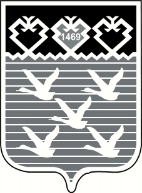 Чувашская РеспубликаАдминистрациягорода ЧебоксарыПОСТАНОВЛЕНИЕ